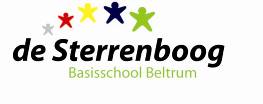 Jaarverslag MR 2014-2015

Beltrum, oktober 2015Samenstelling MRPMR ledenmw. I. Papen (tijdelijk vervangen door mw. N. te Koppel en mw. C. Roes)mw. N. van Melismw. K. Lurvink OMR leden                                          mw. L. Overkampmw. M. Wolterink, dhr. J. HoitinkTaakverdelingVoorzitter: 			mw. L. Overkamp Secretaris: 			mw. M. Wolterink (vervanging mw. I. Papen)Penningmeester: 		mw. N. van Melis Vice-voorzitter:		dhr. J. HoitinkGMR-lidDhr. B DwarsMR vergaderingenEr zijn dit schooljaar 6 MR-vergaderingen (24 september 2014, 25 november 2014, 20 januari 2015, 4 maart 2015, 12 mei 2015 en 15 juni 2015) geweest. Daarvan zijn alle vergaderingen (deels) bijgewoond door de directeur c.q. interim directeur.Driehoeksoverleg Dit schooljaar hebben 3 driehoeksoverleggen plaatsgevonden (26 september 2014, 20 januari 2015 en 12 mei 2015). In mei is tussen de OR, MR en directeur besloten dat de frequentie (6 keer per jaar) en vorm van het driehoeksoverleg gewijzigd wordt.  Dit op basis van het goed functioneren van beide geledingen vanuit hun eigen rol. Wel zijn de geledingen van mening dat ze elkaar scherp moeten houden en elkaar moeten “kennen”. Besloten wordt om minimaal 1 keer per jaar gezamenlijk (OR en MR) themagericht met elkaar te overleggen. Het doel hiervan is kennis delen.Evaluatie doelen werkplan MR 2014-2015De MR heeft tijdens het schooljaar 2014-2015 instemming verleend of advies gegeven op:Vaststelling Schoolgids 2015-2016Vaststelling Vakantierooster 2015-2016Formatie groepen 2015-2016Begroting 2015Wijziging van het school ondersteuningsprofielWijziging van de arbeids- en rusttijdenregelingInvoering andere schooltijden volgens het vijf gelijke dagen modelAanstelling interim directeur   Evaluatie jaarplan 2014-2015Concept jaarplan 2015-2016De Sterrenboog heeft uitstel gekregen voor het opstellen van het Schoolplan 2015 – 2019 tot 01-01-2016.Overige relevante onderwerpen waar de MR mee te maken heeft gehad:MR-verkiezingenPer 1 augustus 2015  waren twee leden van de OMR aftredend en niet herkiesbaar. Binnen de gestelde verkiezingstermijn hadden zich geen nieuwe kandidaten gemeld. Besloten is dat  1 aftredend OMR lid de werkzaamheden voortzet totdat twee nieuwe kandidaten zitting nemen in de MR.Werving en selectie directeur2 leden van de MR (1 OMR en 1 PMR) waren lid van de BAC (benoemingsadviescommissie) t.b.v. de sollicitatieprocedure van een nieuwe directeur.Deze procedure heeft niet geleid tot het aanstellen van een nieuwe directeur.DoelActiesResultaatVerder onderzoek doen naar de mogelijkheden van invoering van een continuroosterbinnen de Sterrenboog en besluitvorming hierin. Formuleren opdracht  werkgroep. Afstemming tussen werkgroep en MR Bewaken proces voortgang.Instemmen keuzemodel, compensatieregeling,ouderraadpleging (enquête) en werk-/rusttijdenregeling personeel. Daarnaast geadviseerd over toezicht buitenspelen en vrijwillige bijdrage hiervoor en voorstel invoering continurooster volgens het 5 gelijke dagen model.Schooljaar 2015 – 2016 start de Sterrenboog met een 5 gelijke dagen modelBewaken opbrengstgericht werken, met de nadruk op begrijpend lezen.Bespreken trendanalyse medio- en eindtoetsen in de MR. De resultaten medio- en eindtoetsen worden structureel besproken met de MR. Tevens zijn de verbetertrajecten m.b.t. het verbeteren van de basisvaardigheden (begrijpend lezen en spelling) toegelicht. Betrokkenheid in ontwikkelingen de Sterrenboog.Bespreken gevolgen krimp (aantal leerlingen en formatie).Volgen samenwerking Kulturhus.MR denkt mee en geeft feedback op te nemen stappen m.b.t. (formatie)krimp de komende jaren.Krimp in aantal leerlingen schooljaar 2015-2016 is minimaal. In het schooljaar 2015-2016 wordt gestart met 9 (splitsing voormalig groep 7) groepen. Voor het schooljaar 2015-2016 is 8,5 fte begroot. Rapport toekomstige huisvesting i.v.m. krimp is besproken. Samenwerking loopt goed. Heeft geresulteerd in gebruik ruimtes van school door Kulturhus. Herinrichting van het schoolplein naar een dorpsplein.  Stimuleren open, transparante communicatie naar ouders.Alertheid op tijdig publiceren agenda en notulen MR.Transparantie in informatie, processen en besluitvorming.Agenda en notulen worden tijdig geplaatst op website. Relevante informatie wordt verstrekt via de SBN.Indien behoefte aan nadere toelichting worden gesprekken gevoerd met ouders.